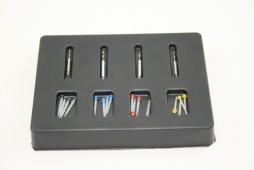 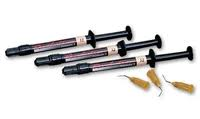 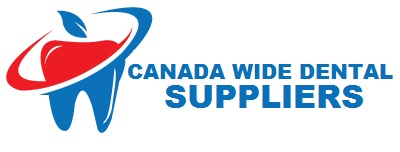 CALL US @ 905-669-0092OR 1-866-805-1219 	           BS’DPLACE AN ORDER FOR $350.00   GET    $25.00  GIFT CARD VISA OR MASTER CARDPLACE AN ORDER FOR $500.00    GET    $50.00  GIFT CARD  VISA OR MASTER CARDPLACE AN ORDER FOR $1000.00  GET  $125.00  GIFT CARD  VISA OR MASTER CARDPLACE AN ORDER FOR $1800.00 GET  $200.00 GIFT CARD  VISA OR MASTER CARD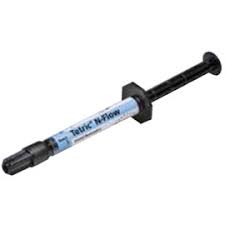 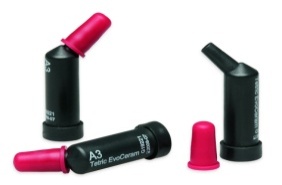 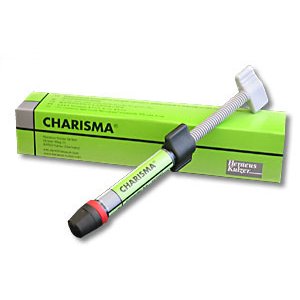 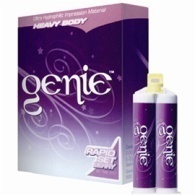 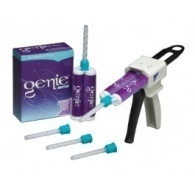 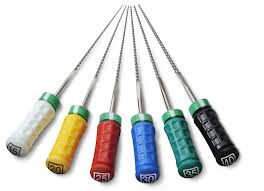 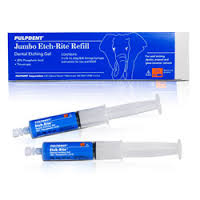 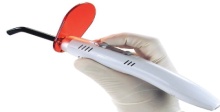 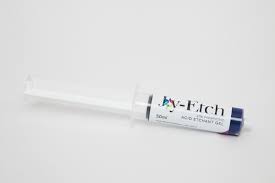 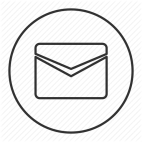 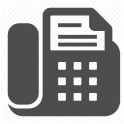 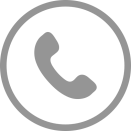 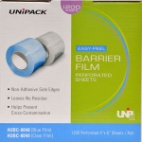 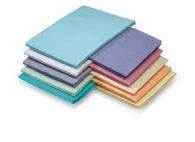 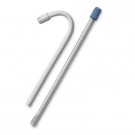 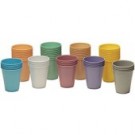 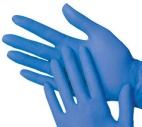 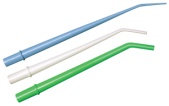 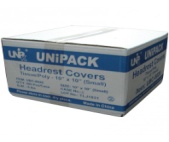 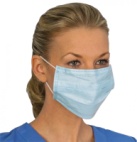 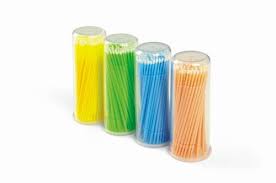 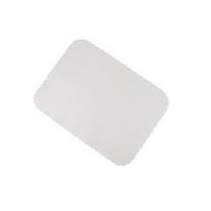 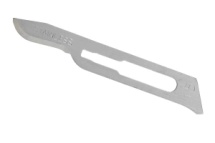 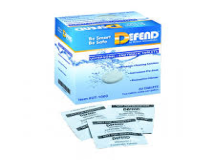 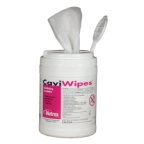 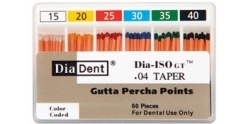 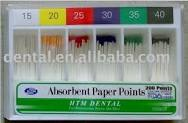 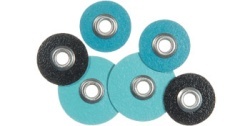 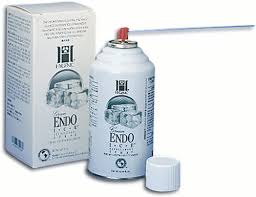 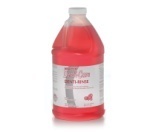 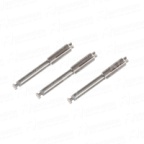 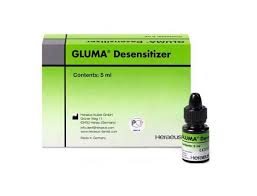 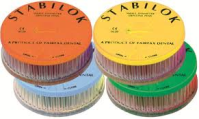 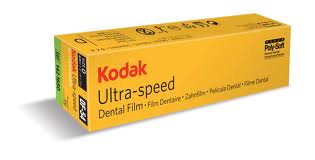 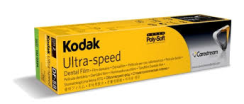 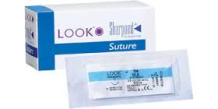 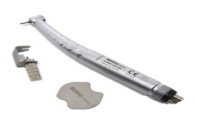 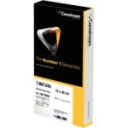 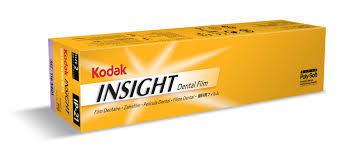 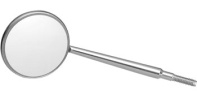 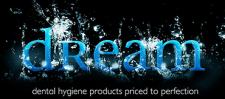 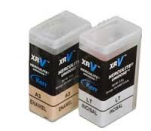 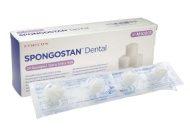 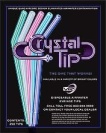 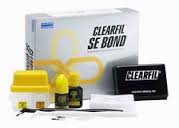 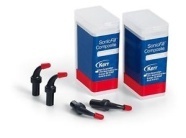 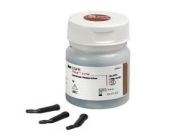 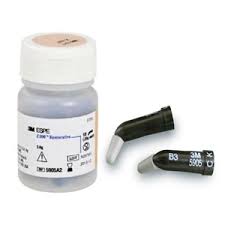 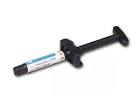 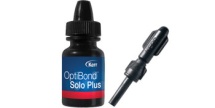 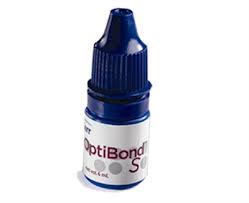 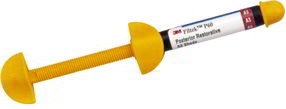 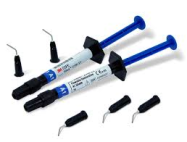 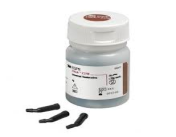 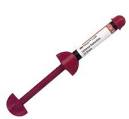 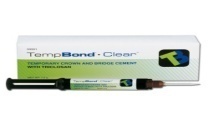 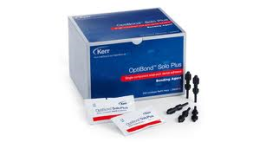 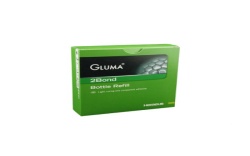 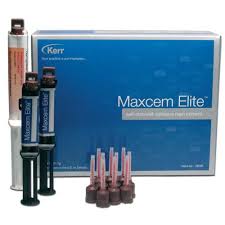 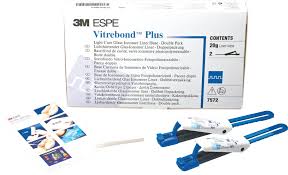 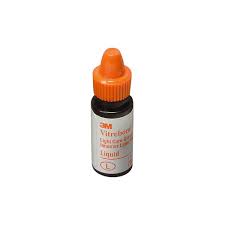 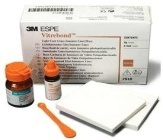 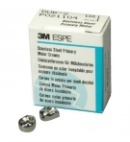 